Министерство культуры 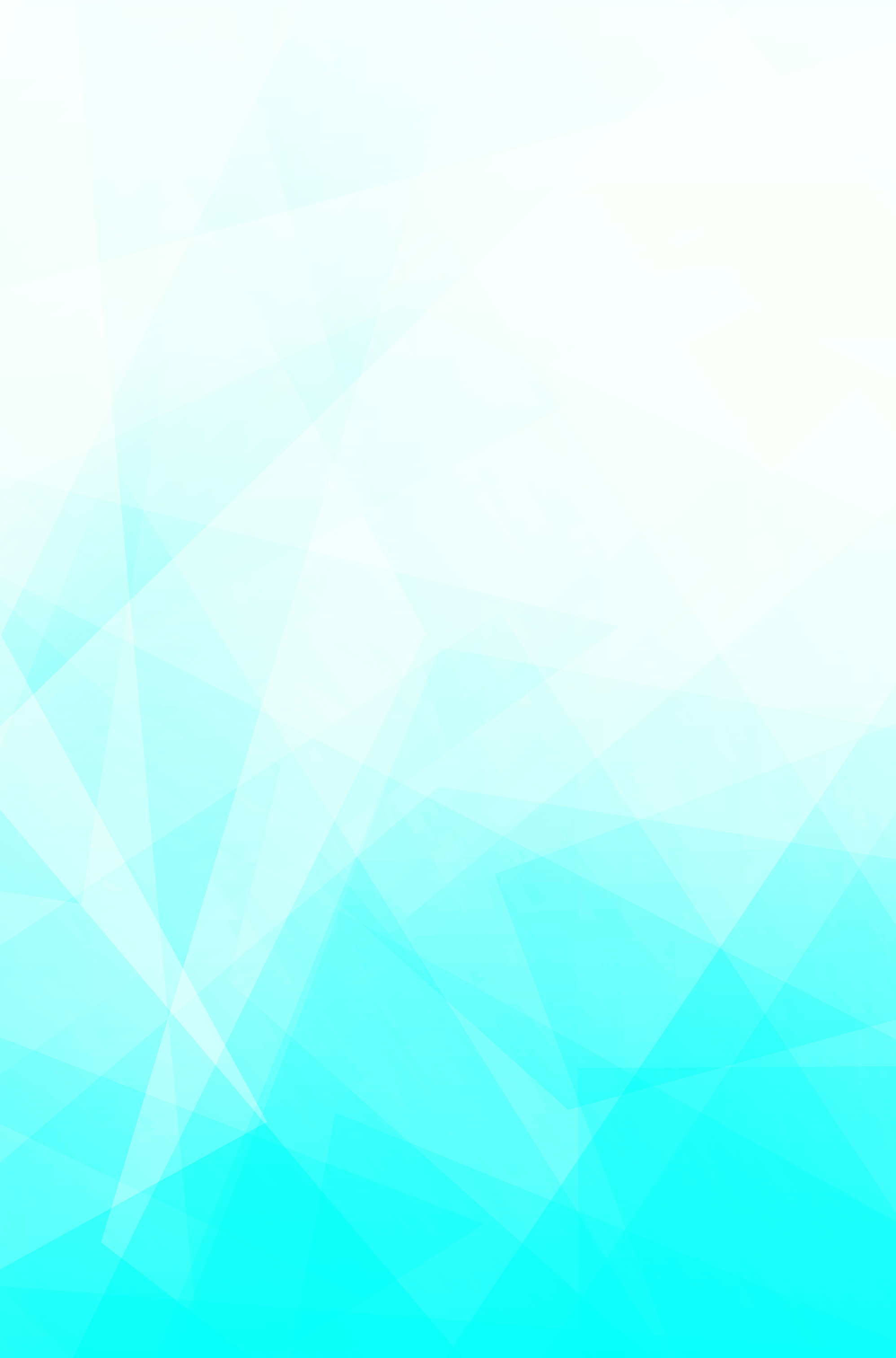 Донецкой Народной РеспубликиГосударственное бюджетное учреждение«Донецкая республиканская универсальная научная 
библиотека имени Н.К. Крупской»Обновление библиографической терминологии. Ч. 1. Библиографирование и библиографические ресурсы (к изучению ГОСТ Р 7.0.76-2022)КонсультацияДонецк 2022УДК 02ББК 78.3цО-20Обновление библиографической терминологии. Ч. 1. Библиографирование и библиографические ресурсы (к изучению ГОСТ Р 7.0.76-2022) : консультация / ГБУ «Донецкая республиканская универсальная научная библиотека имени Н.К. Крупской» ; сост. Л.П. Свиркова ; ред. 
И.Л. Барыбина. – Донецк, 2022. – 11 с. Консультация приурочена к введению в профессиональный оборот с 
1 сентября 2022 г. национального терминологического стандарта в области библиотечно-информационной деятельности: ГОСТ Р 7.0.76-2022 «Библиографирование. Библиографические ресурсы. Термины и определения». В нем аккумулируются все термины, отражающие процессы создания библиографической информации – библиографирования и многообразных форм и видов ее существования: библиографическая запись, библиографическая ссылка, библиографический ресурс. Термин «библиографический ресурс» в прежних профессиональных стандартах не был представлен.Адресована библиотечным работникам Донецкой Народной Республики.©Донецк, 2022Обновление библиографической терминологии. Ч. 1. Библиографирование и библиографические ресурсы (к изучению ГОСТ Р 7.0.76–2022)С 1 сентября 2022 г. в профессиональный оборот вводятся национальные терминологические стандарты в области библиотечно-информационной деятельности: ГОСТ Р 7.0.76-2022 «Библиографирование. Библиографические ресурсы. Термины и определения»; ГОСТ Р 7.0.107-2022 «Библиотечно-информационная деятельность. Термины и определения»; ГОСТ Р 7.0.94-2022«Библиотечный фонд. Термины и определения». В ходе их разработки Научно-исследовательский отдел библиографии РГБ выявил стандартизированные библиографические термины в действовавших на тот момент межгосударственных и национальных стандартах СИБИД. Их оказалось 235 в 7 стандартах:1. ГОСТ 7.74-96. «Информационно-поисковые языки. Термины и определения». 2. ГОСТ 7.76-96. «Комплектование фонда документов. Библиографирование. Каталогизация. Термины и определения».3. ГОСТ 7.73-96. «Поиск и распространение информации. Термины и определения». 4. ГОСТ 7.0-99. «Информационно-библиографическая деятельность, библиография. Термины и определения». 5. ГОСТ 7.60-2003. «Издания. Основные виды, термины и определения». 6. ГОСТ Р 7.0.94-2015. «Комплектование библиотеки документами. Термины и определения». 7. ГОСТ Р 7.0.103-2018. «Библиотечно-информационное обслуживание. Термины и определения».Большинство библиографических терминов были отражены в ГОСТе 7.76-96 «Комплектование фонда документов. Библиографирование. Каталогизация. Термины и определения» и ГОСТе 7.0-99 «Информационно- библиотечная деятельность, библиография. Термины и определения».Специалисты отмечают, что в некоторых стандартах термины повторялись иногда с различной трактовкой.Существовавшая многозначность и неопределенность терминологии тормозила развитие библиографической науки и практики. Разработка новых стандартов объясняется также развитием профессиональной терминологии в связи с внедрением новейших технологий, а также развитием науки, новых подходов к осмыслению библиотечно-информационной деятельности. В новом ГОСТе 7.0.76 аккумулируются все термины, отражающие процессы создания библиографической информации – библиографирования и многообразных форм и видов ее существования: библиографическая запись, библиографическая ссылка, библиографический ресурс. Основным является термин «библиографический ресурс», который в прежних профессиональных стандартах не был представлен.В области применения данного стандарта указано, что он:–	устанавливает термины и определения понятий, употребляемых в области библиографирования, создания и распространения библиографических ресурсов;–	регламентирует употребление терминов, установленных настоящим стандартом, для применения во всех видах документации и публикаций по информационной, библиотечной и издательской деятельности, входящих в сферу действия работ по стандартизации и/или использующих результаты этих работ;–	предназначен для библиотек, центров государственной библиографии, служб научной (научно-технической) информации, издателей, книготорговцев, других библиографирующих организаций, высших и средних специальных учебных заведений.В настоящем стандарте использованы нормативные ссылки на следующие стандарты: –	ГОСТ Р 7.0.60-2020 «Система стандартов по информации, библиотечному и издательскому делу. Издания. Основные виды. Термины и определения»;–	ГОСТ Р 7.0.103-2018 «Система стандартов по информации, библиотечному и издательскому делу. Библиотечно-информационное обслуживание. Термины и определения»;–	ГОСТ Р 7.0.107-2022 «Система стандартов по информации, библиотечному и издательскому делу. Библиотечно-информационная деятельность. Термины и определения».В ГОСТе Р 7.0.76-2022 выделены три раздела: «Основные понятия»; «Процессы библиографирования»; «Библиографическая и авторитетная запись» (с подразделами «Общие понятия» и «Библиографическое описание»); «Библиографические ресурсы» (с подразделами «Основные виды» и «Справочно-библиографический аппарат библиотеки»).В разделе «Основные понятия» отражены такие термины, как «библиографирование», «библиографическая запись», «библиографическая информация», «библиографическая обработка» и др.Научно-исследовательский отдел РГБ в ходе исследования пришел к заключению, что принципиальным моментом является вопрос о соотношении «библиографической» и «каталогизационной» терминологии. В названии ГОСТа 7.76-96 «Комплектование фонда документов. Библиографирование. Каталогизация. Термины и определения» присутствуют термины «библиографирование» и «каталогизация». Противопоставление «каталогизации» и «библиографирования» является наследием того технологического этапа библиотечно-информационной деятельности, на котором основной формой воплощения библиотечных каталогов была карточная. Следствием этого стало также изучение и преподавание каталогизации в рамках не библиографоведения, а библиотековедения. В библиографоведении после появления в 1970-х гг. трудов О.П. Коршунова окончательно утвердилось и до того ясное для многих специалистов понимание, что каталогизация как процесс и библиотечные каталоги как его результат – библиографические по сути явления. Широкое значение термина «библиографическая каталогизация» – совокупность процессов создания и функционирования библиографических каталогов.В свою очередь, значение термина «библиографический каталог» раскрывается в разделе «Библиографические ресурсы» – это библиографический ресурс, раскрывающий состав и/или содержание фондов библиотек, информационных центров или ассортимент книготорговых организаций.Значение «библиотечного каталога» определено в разделе «Справочно-библиографический аппарат библиотеки»: библиографический каталог, раскрывающий преимущественно состав и/или содержание библиотечных фондов.Отсюда следует, что библиотечный каталог – это частный случай библиографического каталога, раскрывающий библиотечный фонд.Раздел «Процессы библиографирования»Новые термины включены в раздел «Библиографическая запись», что связано, прежде всего, с отражением терминологии электронной библиографической обработки: «авторитетные данные», «авторитетный контроль», «авторитетная запись», «авторитетный файл», «точка доступа» и ее виды (контролируемая и неконтролируемая), «электронная библиографическая запись», «электронный формат библиографической записи» и др. Термины в разделе «Библиографическое описание» актуализируются в соответствии с терминологией ГОСТа Р 7.0.100-2018 «Библиографическая запись. Библиографическое описание. Общие требования и правила составления». Раздел «Библиографические ресурсы» в новом стандарте практически не отличается от раздела «Библиографическая продукция». ГОСТ 7.0-99 «Информационно-библиотечная деятельность, библиография. Термины и определения» включает в основном термины и определения различных видов источников библиографической информации с добавлением библиографических (библиотечных) каталогов. Новое здесь – виды в современной электронной среде. Такие характеристики (признаки), как содержание (тематика), целевое и читательское (пользовательское) назначение библиографических ресурсов (пособий) и другие принципиально не изменяются в электронной среде. Основные виды традиционных библиографических источников, такие как каталог, указатель, список, обзор, зародившиеся еще в рукописный период информационной деятельности, получили свое развитие в печатном формате и, сохранив сущность, перекочевали в электронную среду. Единственный новый вид – это библиографические базы данных (библиографическая база данных: база данных, содержащая преимущественно библиографическую информацию (ГОСТ Р 7.0.107-2022, ст. 31), заменившие карточные каталоги и библиографические картотеки. Последние, в свою очередь, в электронной среде трансформировались в еще один новый вид – имидж-каталоги.Термин «библиографический ресурс» пришел на смену традиционному «библиографическое пособие» и отражает новые реалии в условиях интенсивного развития информационных технологий, создания и использования электронных форм библиографической информации.Под библиографическим ресурсом понимают любой организованный массив библиографической информации, специально создаваемый в целях удовлетворения библиографических потребностей и запросов (информирования и поиска) на любых физических носителях и/или в информационно-коммуникационных сетях. Библиографический ресурс – это и электронный, и печатный, и карточный каталог, и библиографический указатель (список, обзор), и библиографическая картотека, и библиографическая база данных. Именно такой подход был предложен Научно-исследовательским отделом библиографии РГБ для использования в новом терминологическом стандарте.Различия «каталожных» и «некаталожных» библиографических ресурсовБиблиотечные каталоги:–	раскрывают состав и/или содержание фонда документов библиотек, в первую очередь, для их читателей и абонентов, в т. ч. потенциальных;–	исключают библиографическое выявление и отбор документов (ресурсов), которые осуществляются не на уровне каталогизации, а на уровне комплектования и организации библиотечных фондов;–	определяют объектом библиографического отражения документы как физические объекты библиотечного хранения (издания, рукописи, диски, кино- и видеопленки и др.).«Библиографические» («некаталожные») ресурсы:–	не ограничены отражением документов, имеющихся в фондах библиотеки;–	ориентированы на удовлетворение не только и не столько запросов читателей (абонентов) библиотеки, сколько информационных потребностей внешних пользователей, общества в целом, отдельных специальных или профессиональных категорий (групп);–	используют формальные, содержательные и качественные критерии отбора документов (ресурсов);–	определяют объектом отражения не только документы–физические объекты, но и их составные части, а также документы-произведения.Библиотечные каталоги – основной ресурс библиографической информации, создаваемой в библиотеке.Они обеспечивают нормальное ее функционирование как социального учреждения, являются главным поисковым аппаратом для использования библиотечного фонда, его моделью.Как элемент СБА каталоги используются в качестве основной ресурсной базы СБО с точки зрения только одной из функций (поисковой) – средство поиска в процессе выполнения библиографических и фактографических запросов пользователей (читателей), а также реализация других функций библиографических служб конкретных библиотек.Составление «некаталожных» библиографических ресурсов различных типов и видов, подготовка и выпуск библиографических изданий, формирование и ведение библиографических картотек, тематических баз данных, строго говоря, выходит за рамки содействия процессу традиционного библиотечного обслуживания, т. е. нахождения и выдачи изданий (документов) читателю (пользователю). Без этих информационных ресурсов представить себе деятельность современной библиотеки нельзя. Данное направление библиографического производства является отличительной чертой деятельности отечественных библиотек, сформировавшейся в советский период. Библиотеки создают львиную долю библиографической продукции страны, чрезвычайно разнообразной по типам и видам (указатели, списки, обзоры, сводные каталоги, биобиблиографические словари и справочники, базы данных и др.) и формам (печатные издания, электронные локальные издания (на дисках), сетевые публикации, размещаемые, главным образом, на своих веб-сайтах).Справочно-библиографический аппарат (СБА)– система информационных ресурсов, формируемая библиотекой, информационным центром, книготорговой организацией для осуществления справочного и библиографического обслуживания. [В состав СБА входят справочно-библиографические фонды, фонды (архивы) выполненных справок, система каталогов, картотек и баз данных] (ГОСТ Р 7.0.76).В ГОСТе Р 7.0.76 для каждого понятия установлен один стандартизованный термин. Не рекомендуемые к применению термины-синонимы приведены в круглых скобках после стандартизованного термина и обозначены пометой «Нрк».Таблица не рекомендуемых к применению терминовТаким образом, новый стандарт вносит упорядоченность в имеющееся поле науки и практики, уточняет формулировки, отражает современные тенденции электронной среды и аккумулирует все термины в единой терминосистеме библиографирования и библиографических ресурсов.ЛитератураГОСТ Р 7.0.76-2022. – URL: http://www.nilc.ru/nilc/documents/gost_r_7.0.76-2022.pdf (дата обращения: 17.12.2022).Левин Г.Л. Стандартизация библиографической терминологии: развитие и современность / Г. Л. Левин, Н. С. Масловская // Библиосфера. – 2019. – № 4. – С. 23–32. – URL: https://cyberleninka.ru/article/n/standartizatsiya-bibliograficheskoy-terminologii-razvitie-i-sovremennost (дата обращения: 13.12.2022).Современные тенденции развития и проблемы библиографической науки и практики : науч.-практ. семинар,[16 дек. 2021 г., РГБ]: [видеотрансляция] – URL: https://www.youtube.com/watch?v=cDJBCdqUH7Q(дата обращения: 17.12.2022).Швецова-Водка Г.Н. О библиотечной терминологии // Культура: теория и практика. – 2020. – № 3. –URL: https://readera.org/o-bibliotechnoj-terminologii-144160100(дата обращения: 17.12.2022).ТерминОпределениеРазделПримечание5. Библиографическая обработкаСовокупность процессов формирования библиографической записи для представления в библиографических ресурсахОсновные понятия В качестве синонима не рекомендуется использовать термин «каталогизация» 9. Библиографический ресурсОсновные типы библиографических ресурсов: библиографический каталог, библиографический указатель, библиографический список, библиографический обзор, библиографическая картотека, библиографическая база данных Информационный ресурс, основу которого составляет библиографическая информацияОсновные понятия (Нрк. библиографическое пособие) 21. Составление библиографического описания Процесс выявления библиографических сведений об объекте библиографирования, определения необходимого набора элементов библиографического описания и приведения их по установленным правилам Процессы библиографирования В качестве синонимов не рекомендуется использовать термины «каталогизация» и «библиографическое описание». 31. Объединенная библиографическая запись Библиографическая запись, объединяющая сведения о различных воплощениях одного произведения и/или о связанных с ним других произведениях Библиографическая и авторитетная запись (Нрк. сводная библиографическая запись) 43. Электронная библиографическая записьБиблиографическая запись на электронном носителе в виде, пригодном для автоматизированной обработки Библиографическая и авторитетная запись (Нрк. машиночитаемая библиографическая запись) 44. Электронный формат авторитетных данныхФормализованное представление авторитетной записи в виде, пригодном для автоматизированной обработки Библиографическая и авторитетная запись (Нрк. машиночитаемый формат авторитетных данных) 45.Электронный формат библиографической записи Формализованное представление библиографической записи в виде, пригодном для автоматизированной обработкиБиблиографическая и авторитетная запись (Нрк. машиночитаемый формат библиографической записи)46. Библиографическое описание составной части информационного ресурса Библиографическое описание любой структурной части (фрагмента) конкретного информационного ресурса Библиографическое описание(Нрк. аналитическое библиографическое описание) 60. Библиографическая продукцияИнформационная продукция, основным содержанием которой является библиографическая информацияБиблиографические ресурсы.Основные виды(Нрк. библиографические пособия) 113.Электронный библиографический ресурсБиблиографический ресурс в цифровой форме, распространяемый на материальном (съемном) носителе и/или доступный в информационно-телекоммуникационных сетях Библиографические ресурсы.Основные виды(Нрк. машиночитаемый библиографический ресурс) 